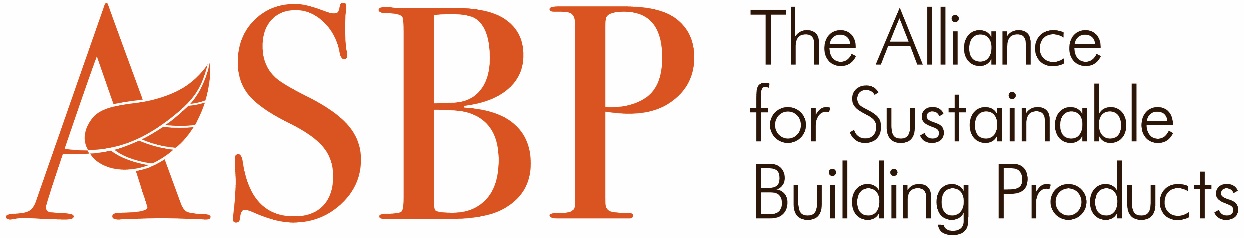 Dragons’ EcoDen® – Innovation Pitch SeriesAppendix 1 – Application form for entrantsPlease fill in the form below with key information about you, your product and company.You must also record a 2-minute video (see Appendix 2 below) and send (via WeTransfer) with this completed form to: Simon Corbey, Director, ASBP – simon@asbp.org.uk.Dragons’ EcoDen® – Innovation Pitch SeriesAppendix 2 – Video brief for entrantsPlease record a short video (max. 2 minutes) telling our ‘Dragons’ about your product, what it is made from, its function, why it is innovative and why it should win our Dragons’ approval.Tell us who you are – Name of person, company name, product name (30 secs)What the product is – What is it made from? What role does it perform? (30 secs)Why it is innovative (30 secs)Call to action/Why your product should win (30 secs)Once complete, please send (via WeTransfer) your 2-minute video and application form (see Appendix 1 above) to: Simon Corbey, Director, ASBP – simon@asbp.org.uk.Entrant/contact informationEntrant/contact informationFull nameEmail addressTelephone no.Product informationProduct informationProduct informationProduct informationProduct informationProduct informationProduct nameProduct type/ materialWhich event do you want to apply for? (Please tick)InsulationThursday 18th JuneSingle use plastics & packagingThursday 17th September Building servicesThursday 15th October Flooring,finishes & paintsThursday19th NovemberBuilding elements Thursday 17th December Which event do you want to apply for? (Please tick)Company informationCompany informationCompany nameCompany type (i.e. start-up, SME)Turnover (approximate)Company websiteCompany social media (e.g. Twitter)